DOKUMENTASI INSTERVIEW DENGAN INFORMAN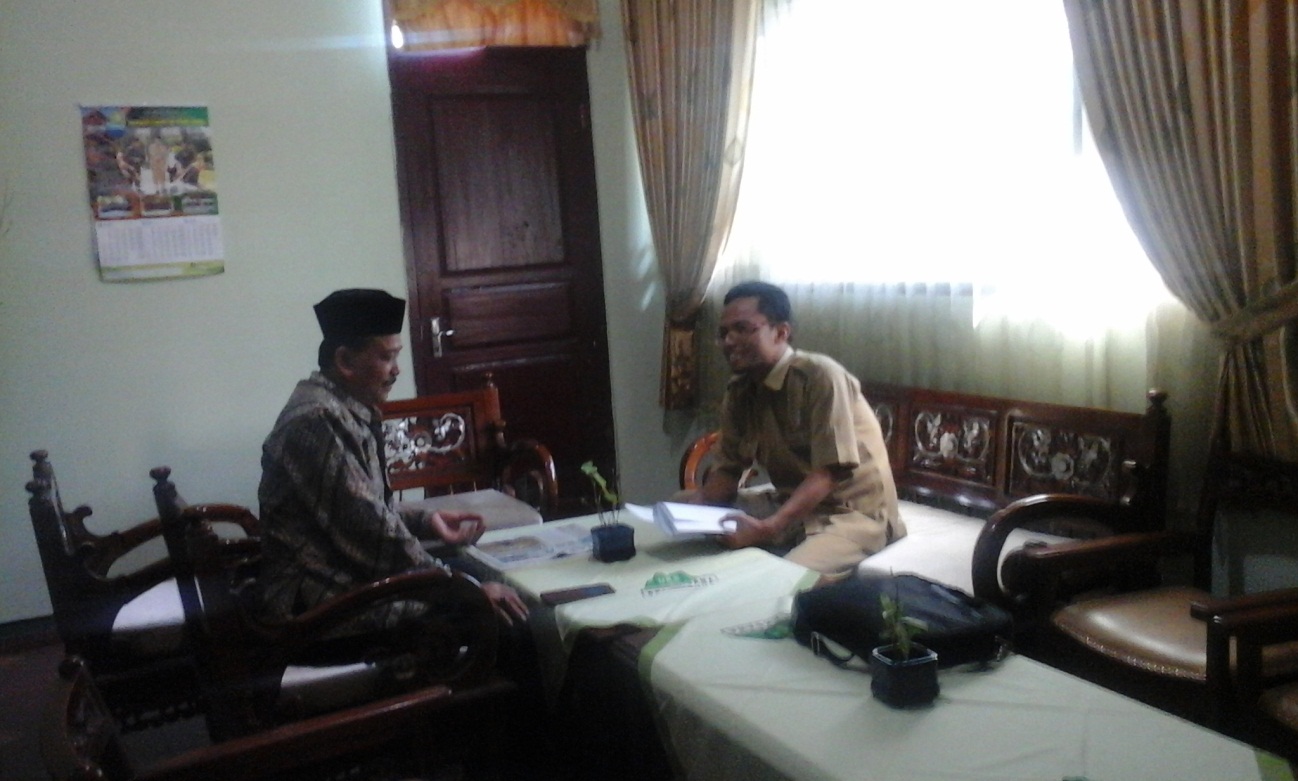 Interview dengan Bapak Aripin, S.Pd, MA - Selaku Kepala MTs N Jabung BlitarPada hari sabtu, 6 Juni 2015 di ruang Kepala Madrasah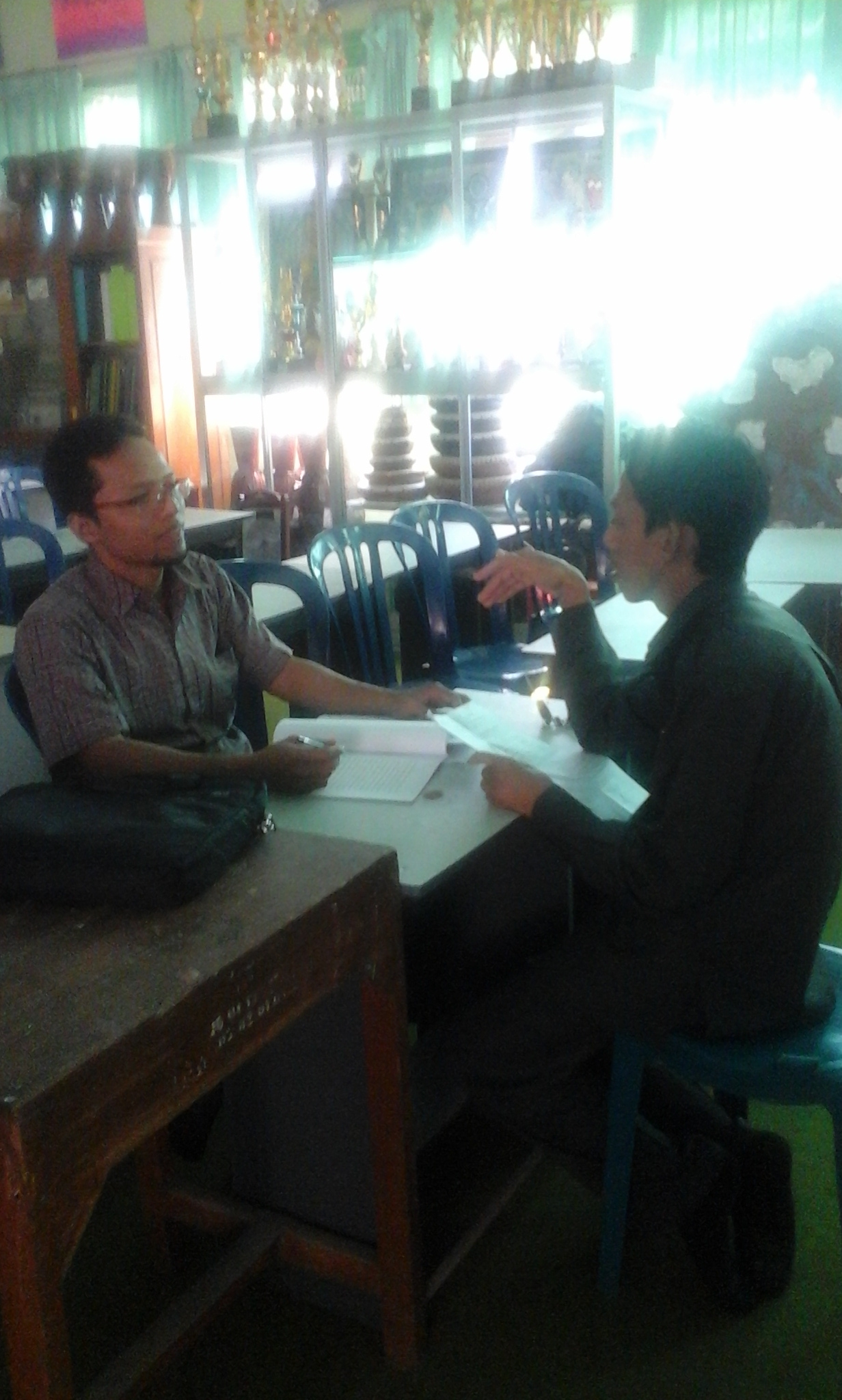 Interview dengan Bapak Zaenal Abidin, S.Pd. (Guru Bahasa Inggris)Pada Hari Rabu, 27 Mei 2015 di ruang guru)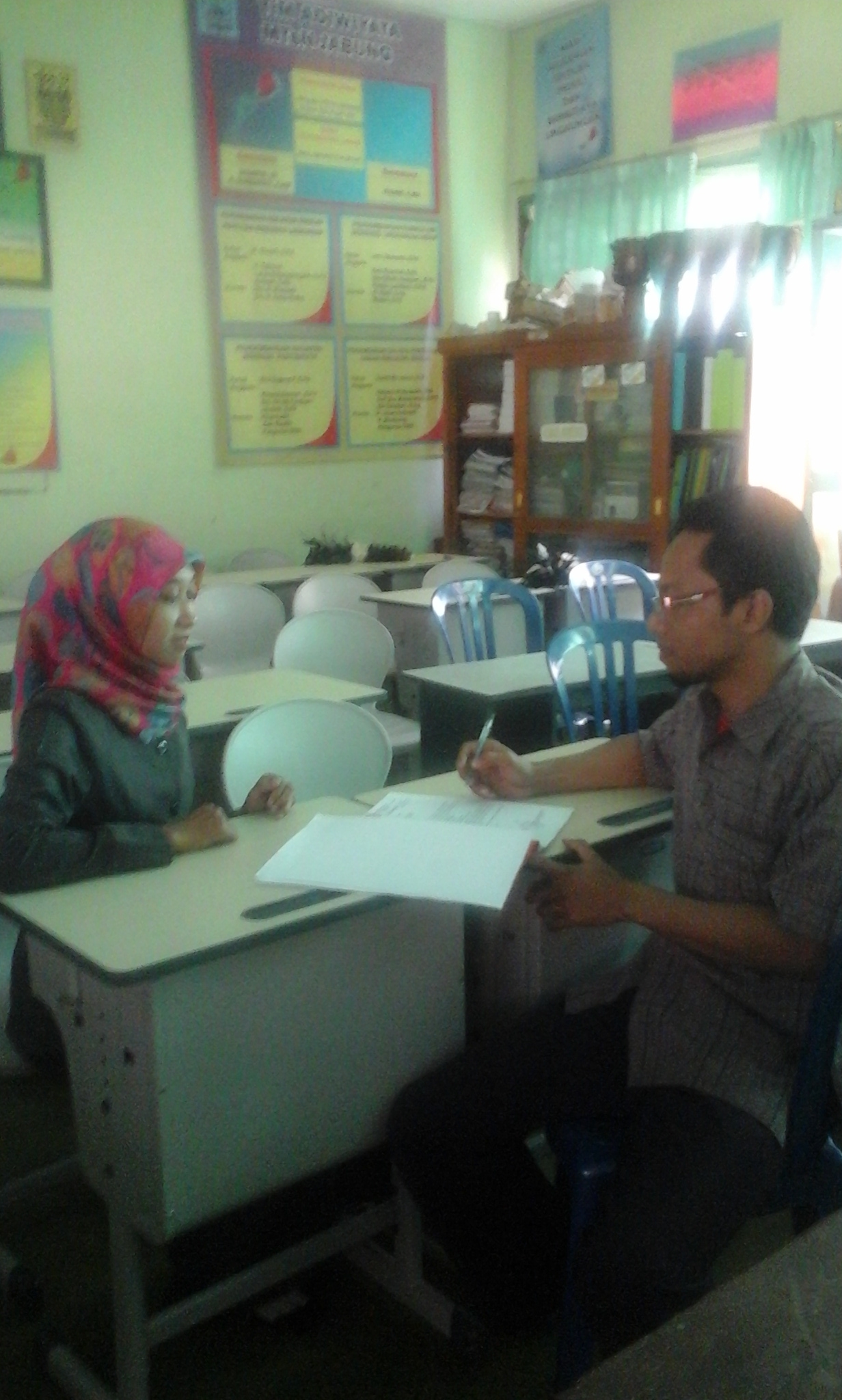 Interview dengan Ibu Rosida Luthfiana, S.Pd (Guru Biologi)Pada Hari Selasa, 5 Mei 2015 di ruang guru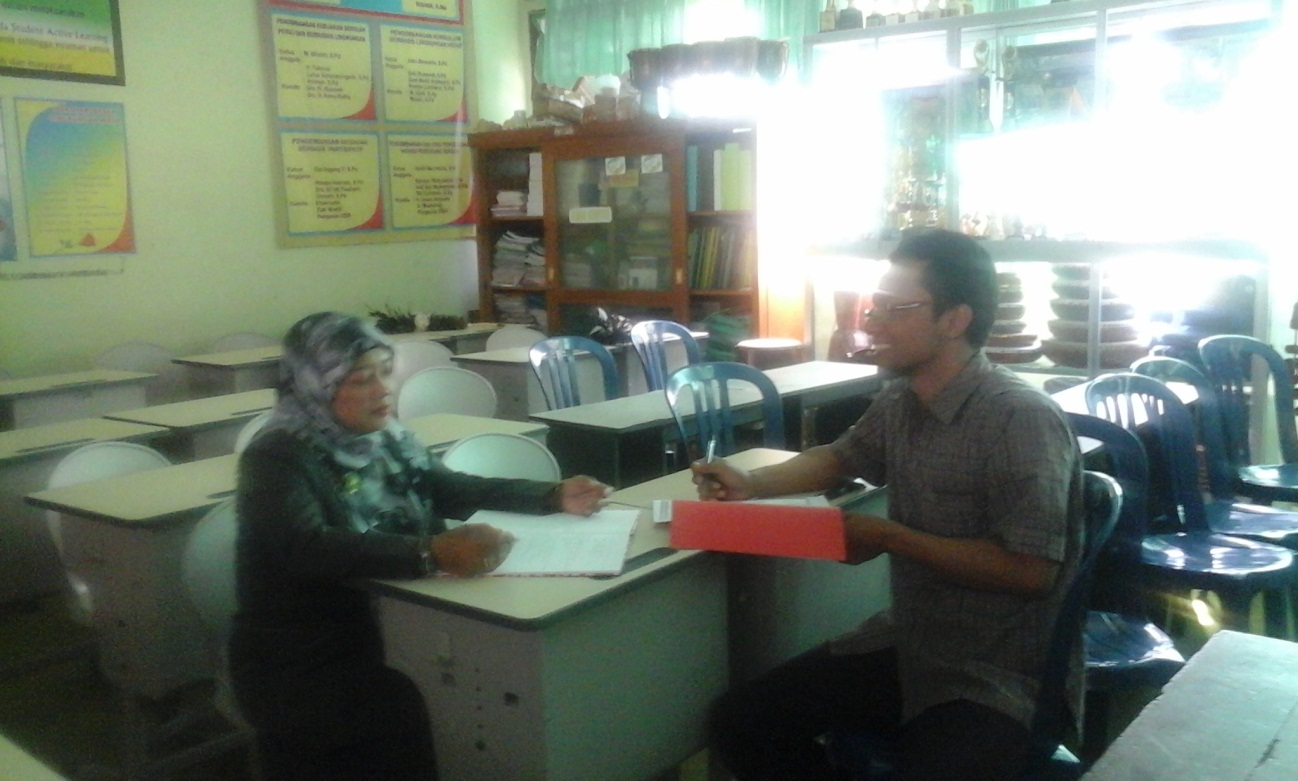 Interview dengan Ibu Sri Isti Faujiyah (Guru Bahasa Indonesia / Waka Kurikulum)Pada Kamis,  21 Mei 2015 di ruang guru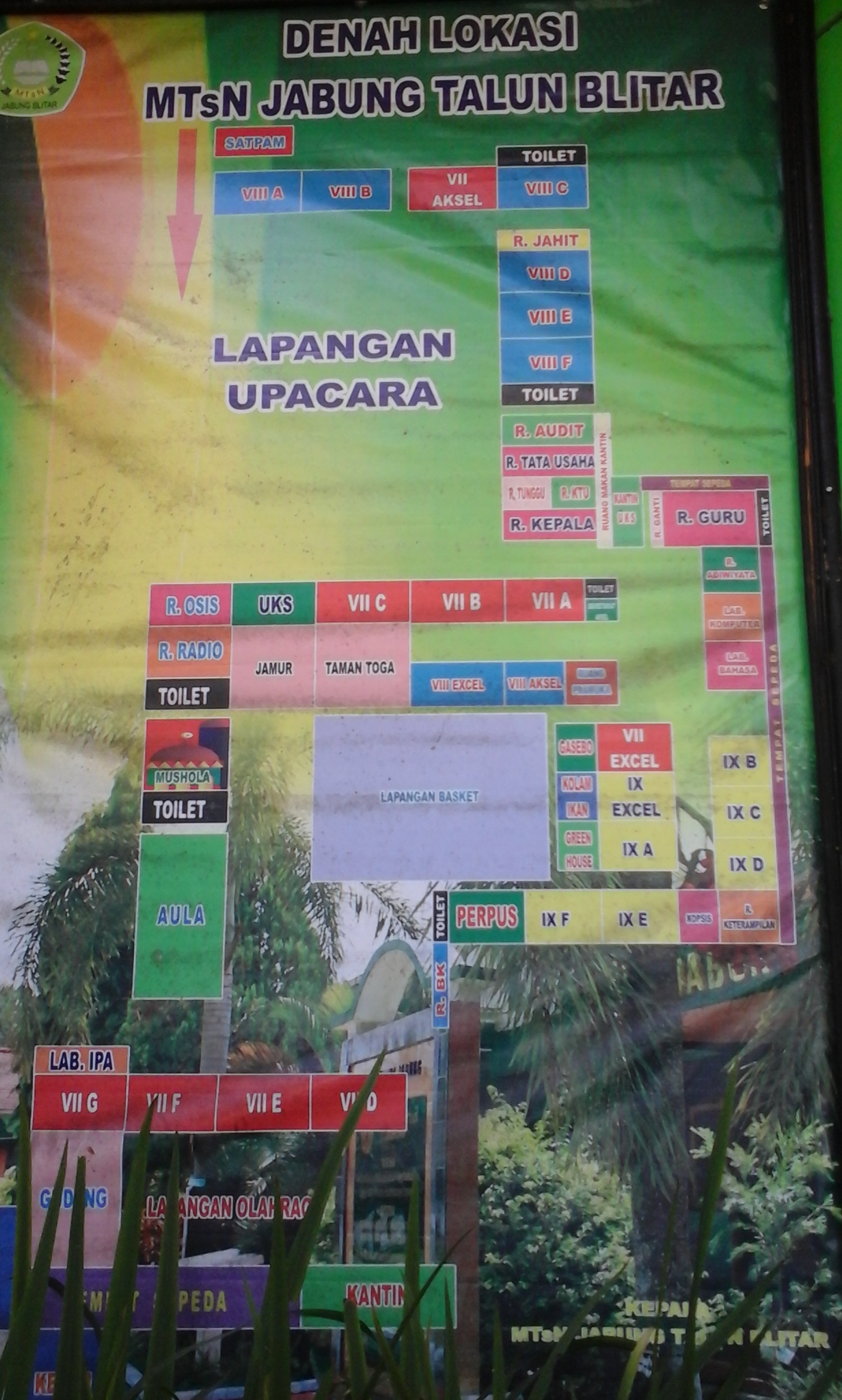 